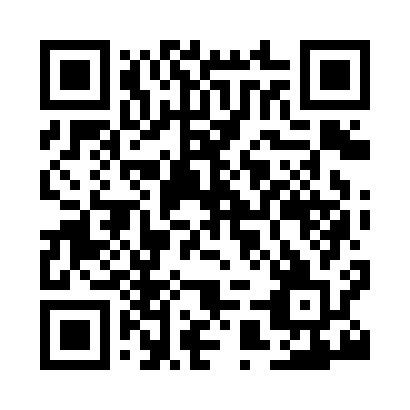 Prayer times for Deri, Rhondda Cynon Taff, UKMon 1 Jul 2024 - Wed 31 Jul 2024High Latitude Method: Angle Based RulePrayer Calculation Method: Islamic Society of North AmericaAsar Calculation Method: HanafiPrayer times provided by https://www.salahtimes.comDateDayFajrSunriseDhuhrAsrMaghribIsha1Mon3:084:591:176:549:3411:262Tue3:095:001:176:539:3411:253Wed3:095:011:176:539:3311:254Thu3:105:021:186:539:3311:255Fri3:105:031:186:539:3211:256Sat3:115:031:186:539:3211:257Sun3:115:041:186:529:3111:258Mon3:125:051:186:529:3111:249Tue3:125:061:186:529:3011:2410Wed3:135:071:186:529:2911:2411Thu3:135:091:196:519:2811:2312Fri3:145:101:196:519:2711:2313Sat3:155:111:196:509:2611:2314Sun3:155:121:196:509:2511:2215Mon3:165:131:196:499:2411:2216Tue3:175:141:196:499:2311:2117Wed3:175:161:196:489:2211:2118Thu3:185:171:196:489:2111:2019Fri3:195:181:196:479:2011:2020Sat3:195:191:196:469:1911:1921Sun3:205:211:196:469:1711:1822Mon3:215:221:206:459:1611:1823Tue3:215:241:206:449:1511:1724Wed3:225:251:206:439:1311:1625Thu3:235:261:206:439:1211:1626Fri3:245:281:206:429:1111:1527Sat3:245:291:206:419:0911:1428Sun3:255:311:206:409:0811:1329Mon3:265:321:196:399:0611:1330Tue3:265:341:196:389:0411:1231Wed3:275:351:196:379:0311:11